Р Е Ш Е Н И Е Собрания депутатов муниципального образования«Зеленогорское  сельское поселение»Об объявлении конкурса на замещение должности главы администрации муниципального образования «Зеленогорское сельское поселение»	На основании статьи 37 Федерального закона от 06.10.2003 № 131-ФЗ «Об общих принципах организации местного самоуправления в Российской Федерации» Собрание депутатов муниципального образования «Зеленогорское сельское поселение» РЕШИЛО:	1. Объявить конкурс на замещение вакантной должности главы администрации муниципального образования «Зеленогорское сельское поселение».	2. Конкурс провести в порядке и на условиях, установленных Порядком проведении конкурса на замещение должности главы администрации муниципального образования «Зеленогорское сельское поселение», утвержденного решением Собрания депутатов муниципального образования «Зеленогорское сельское поселение» от 01 октября 2014 года   № 6.	3. Настоящее решение вступает в силу со дня его подписания.	4.  Настоящее решение подлежит официальному опубликованию.	5. Контроль за исполнением настоящего решения возложить на председателя Собрания депутатов муниципального образования «Зеленогорское сельское поселение».Глава муниципального образования, Председатель Собрания депутатовмуниципального образования«Зеленогорское сельское поселение»				Н.В.Гранатова «Зеленогорск  ял кундем» муниципальный образованийындепутатше–влакын Погынжо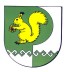 Собрание депутатов    муниципального образования  «Зеленогорское сельское поселение»№ 701 октября 2014 года